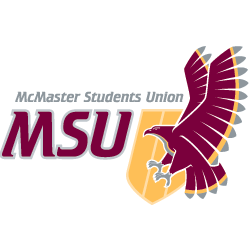 JOB DESCRIPTIONPosition Title:The Silhouette AssistantTerm of Office:September 1 to April 30Supervisor:The Silhouette EditorRemuneration:VolunteerHours of Work:General Scope of DutiesThe will assist the team with mostly web page layout and design, and graphic design requests for articles as needed. The role will also assist the Silhouette section editors with creating graphics and solving problems when using WordPress, exploring website functions around engagement and interactivity for articles. The Assistant may also create small graphics and infographics for online, print and social media as needed.Major Duties and ResponsibilitiesMajor Duties and ResponsibilitiesMajor Duties and ResponsibilitiesMajor Duties and ResponsibilitiesMajor Duties and ResponsibilitiesCategoryCategoryPercentSpecificsSpecificsLayout & FunctionLayout & Function75%Explore website (WordPress.org) functions around engagement and interactivity Assist the Editor and Section Editors in laying out website and print pages Assist with corrections of layouts as needed Create small graphics and infographics for online, print and social media as neededProvide guidance and assistance in choosing photos, graphics, fonts, and the organization of page layout as neededExplore website (WordPress.org) functions around engagement and interactivity Assist the Editor and Section Editors in laying out website and print pages Assist with corrections of layouts as needed Create small graphics and infographics for online, print and social media as neededProvide guidance and assistance in choosing photos, graphics, fonts, and the organization of page layout as neededOther Other 5%Other duties as assigned by EditorOther duties as assigned by EditorCommunications FunctionCommunications Function20%Communicate with the Editor and section editors to ensure graphics/layouts fit article themingProvide layout assistance to section editorsCommunicate with the Editor and section editors to ensure graphics/layouts fit article themingProvide layout assistance to section editorsKnowledge, Skills and AbilitiesKnowledge, Skills and AbilitiesKnowledge, Skills and AbilitiesFlexibility, attention to detail and enthusiasm are keyPersonal skills to work with colleagues and volunteersStrong knowledge of WordPress, and at least one of Adobe Illustrator, InDesign and PhotoshopTime management and organizational skills requiredFlexibility, attention to detail and enthusiasm are keyPersonal skills to work with colleagues and volunteersStrong knowledge of WordPress, and at least one of Adobe Illustrator, InDesign and PhotoshopTime management and organizational skills requiredFlexibility, attention to detail and enthusiasm are keyPersonal skills to work with colleagues and volunteersStrong knowledge of WordPress, and at least one of Adobe Illustrator, InDesign and PhotoshopTime management and organizational skills requiredEffort & ResponsibilityCreate graphics and assist in facilitating the visual presentations of articles online and in print when necessaryAttention to detail to maintain accuracy and balanceEffort required to maintain thought and creative expression until the completion of a projectWorking ConditionsLate evening work is involvedTraining and ExperienceExperience with website and design software is requiredPrevious experience with the Silhouette is an assetBasic design training will be administered to teach Silhouette branding and layout templates, in addition to basic journalism ethics and Canadian Press style trainingEquipmentPersonal computer and/or digital equipment is required to perform layout and graphic design responsibilities